COMMONWEALTH OF VIRGINIA VIRGINIA DEPARTMENT OF ENERGY MINED LAND REPURPOSING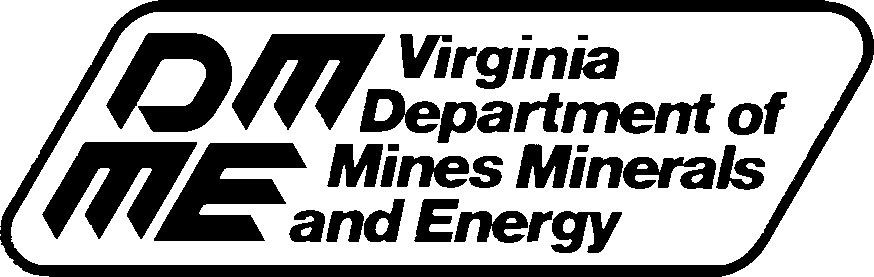 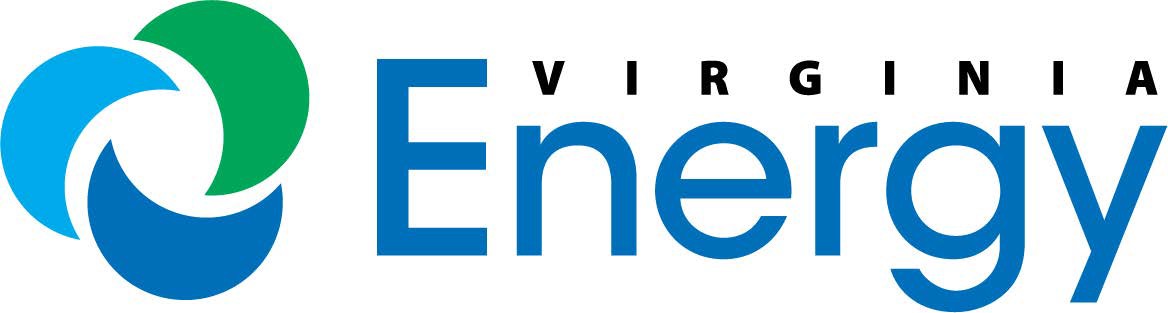 3405 MOUNTAIN EMPIRE ROAD; BIG STONE GAP, VA 24219 TELEPHONE: (276) 523-8100Certification:The undersigned Contractor affirms and certifies that the work covered for Payment has been completed in accordance with the Contract Documents, that all amounts have been paid by the Contractor for Work for which previous Certificates for Payment were issued and payments received from the Division of Mined Land Reclamation, and that the current payment shown herein is now due.Contractor:			 By:		Title:   	Notarization:Subscribed and affirmed/sworn to me this	day of	, 20	, in the County/City of 	, of the State of	in the presence of	.Notary Public’sSignature1:   	My CommissionExpires:   	Notary Registration No.   	1 Pursuant to §47.1-15(3) of the Code of Virginia, as amended, the notarial certificate wording must be contained on the same page as the signature being notarized.APPLICATION FOR PAYMENT NUMBER		Page	ofAPPLICATION FOR PAYMENT NUMBER		Page	ofAPPLICATION FOR PAYMENT NUMBER		Page	ofProject	Contract No.Name:	 		 	For Period:	to	Project Completion:Project	Contract No.Name:	 		 	For Period:	to	Project Completion:Project	Contract No.Name:	 		 	For Period:	to	Project Completion:Project	Contract No.Name:	 		 	For Period:	to	Project Completion:Page(s)AmountAmountTotal Contract Price:Total Approved Change Orders:Total Contract Price and Approved Change Orders: Total Contract Work Completed:Material Suitably Stored, not incorporated into work: Total Amount Due to Date:Less % Retainer:Additional Allowances upon which Retainer not to apply. Net Amount Due to Date:Less Previous Payments (should equal previous applications).Amount Due this Application:$0.00$0.00Total Contract Price:Total Approved Change Orders:Total Contract Price and Approved Change Orders: Total Contract Work Completed:Material Suitably Stored, not incorporated into work: Total Amount Due to Date:Less % Retainer:Additional Allowances upon which Retainer not to apply. Net Amount Due to Date:Less Previous Payments (should equal previous applications).Amount Due this Application:$0.00$0.00Total Contract Price:Total Approved Change Orders:Total Contract Price and Approved Change Orders: Total Contract Work Completed:Material Suitably Stored, not incorporated into work: Total Amount Due to Date:Less % Retainer:Additional Allowances upon which Retainer not to apply. Net Amount Due to Date:Less Previous Payments (should equal previous applications).Amount Due this Application:$0.00$0.00Total Contract Price:Total Approved Change Orders:Total Contract Price and Approved Change Orders: Total Contract Work Completed:Material Suitably Stored, not incorporated into work: Total Amount Due to Date:Less % Retainer:Additional Allowances upon which Retainer not to apply. Net Amount Due to Date:Less Previous Payments (should equal previous applications).Amount Due this Application:$0.00$0.00Total Contract Price:Total Approved Change Orders:Total Contract Price and Approved Change Orders: Total Contract Work Completed:Material Suitably Stored, not incorporated into work: Total Amount Due to Date:Less % Retainer:Additional Allowances upon which Retainer not to apply. Net Amount Due to Date:Less Previous Payments (should equal previous applications).Amount Due this Application:$0.00$0.00Total Contract Price:Total Approved Change Orders:Total Contract Price and Approved Change Orders: Total Contract Work Completed:Material Suitably Stored, not incorporated into work: Total Amount Due to Date:Less % Retainer:Additional Allowances upon which Retainer not to apply. Net Amount Due to Date:Less Previous Payments (should equal previous applications).Amount Due this Application:$0.00$0.00Total Contract Price:Total Approved Change Orders:Total Contract Price and Approved Change Orders: Total Contract Work Completed:Material Suitably Stored, not incorporated into work: Total Amount Due to Date:Less % Retainer:Additional Allowances upon which Retainer not to apply. Net Amount Due to Date:Less Previous Payments (should equal previous applications).Amount Due this Application:$0.00$0.00Total Contract Price:Total Approved Change Orders:Total Contract Price and Approved Change Orders: Total Contract Work Completed:Material Suitably Stored, not incorporated into work: Total Amount Due to Date:Less % Retainer:Additional Allowances upon which Retainer not to apply. Net Amount Due to Date:Less Previous Payments (should equal previous applications).Amount Due this Application:$0.00$0.00Total Contract Price:Total Approved Change Orders:Total Contract Price and Approved Change Orders: Total Contract Work Completed:Material Suitably Stored, not incorporated into work: Total Amount Due to Date:Less % Retainer:Additional Allowances upon which Retainer not to apply. Net Amount Due to Date:Less Previous Payments (should equal previous applications).Amount Due this Application:$0.00$0.00Total Contract Price:Total Approved Change Orders:Total Contract Price and Approved Change Orders: Total Contract Work Completed:Material Suitably Stored, not incorporated into work: Total Amount Due to Date:Less % Retainer:Additional Allowances upon which Retainer not to apply. Net Amount Due to Date:Less Previous Payments (should equal previous applications).Amount Due this Application:$0.00$0.00Total Contract Price:Total Approved Change Orders:Total Contract Price and Approved Change Orders: Total Contract Work Completed:Material Suitably Stored, not incorporated into work: Total Amount Due to Date:Less % Retainer:Additional Allowances upon which Retainer not to apply. Net Amount Due to Date:Less Previous Payments (should equal previous applications).Amount Due this Application:$0.00$0.00FOR DMLR USE ONLYCost Code	ElementI hereby certify that I have carefully inspected the Work and as a result of my inspection and the best of my knowledge and belief, the quantities shown in this estimate are correct and have not been shown in previous estimates, and the work has been performed in accordance with the Contract documents.By:	Title:	Date:I hereby certify that I have carefully inspected the Work and as a result of my inspection and the best of my knowledge and belief, the quantities shown in this estimate are correct and have not been shown in previous estimates, and the work has been performed in accordance with the Contract documents.By:	Title:	Date:Reviewed:  	SERVICE RECEIVED – APPROVED FOR PAYMENTArea Supervisor	DateReviewed:  	AML Services Manager	DateContracting Coordinator	Date